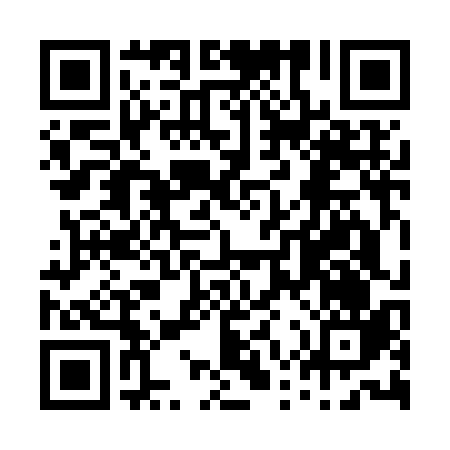 Ramadan times for Albarea, ItalyMon 11 Mar 2024 - Wed 10 Apr 2024High Latitude Method: Angle Based RulePrayer Calculation Method: Muslim World LeagueAsar Calculation Method: HanafiPrayer times provided by https://www.salahtimes.comDateDayFajrSuhurSunriseDhuhrAsrIftarMaghribIsha11Mon4:554:556:3212:234:256:146:147:4612Tue4:534:536:3012:224:266:156:157:4713Wed4:514:516:2812:224:276:176:177:4914Thu4:494:496:2712:224:286:186:187:5015Fri4:474:476:2512:224:296:196:197:5116Sat4:454:456:2312:214:306:216:217:5317Sun4:434:436:2112:214:326:226:227:5418Mon4:414:416:1912:214:336:236:237:5619Tue4:394:396:1712:204:346:246:247:5720Wed4:374:376:1512:204:356:266:267:5921Thu4:354:356:1412:204:356:276:278:0022Fri4:334:336:1212:204:366:286:288:0123Sat4:314:316:1012:194:376:306:308:0324Sun4:294:296:0812:194:386:316:318:0425Mon4:264:266:0612:194:396:326:328:0626Tue4:244:246:0412:184:406:336:338:0727Wed4:224:226:0212:184:416:356:358:0928Thu4:204:206:0012:184:426:366:368:1029Fri4:184:185:5912:174:436:376:378:1230Sat4:164:165:5712:174:446:386:388:1331Sun5:145:146:551:175:457:407:409:151Mon5:125:126:531:175:467:417:419:162Tue5:095:096:511:165:477:427:429:183Wed5:075:076:491:165:487:437:439:194Thu5:055:056:471:165:487:457:459:215Fri5:035:036:461:155:497:467:469:236Sat5:015:016:441:155:507:477:479:247Sun4:584:586:421:155:517:487:489:268Mon4:564:566:401:155:527:507:509:279Tue4:544:546:381:145:537:517:519:2910Wed4:524:526:371:145:537:527:529:31